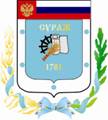 Контрольно-счетная палата Суражского муниципального района243 500, Брянская область, г. Сураж, ул. Ленина, 40, оф. 46 Тел. (48330) 2-11-45, E-mail: c.palata@yandex.ruЗаключениепо результатам экспертно-аналитического мероприятия  «Экспертиза исполнения  бюджета Дубровского сельского поселения Суражского района Брянской области за 1 полугодие 2021 года»г. Сураж                                                                                  27 августа 2021 года1.  Основание для проведения экспертизы: Федеральный закон от 07.02.2011г. №6-ФЗ «Об общих принципах организации и деятельности контрольно-счетных органов субъектов Российской Федерации и муниципальных образований», Положение от 26.12.2014г. №59 «О Контрольно-счетной палате Суражского муниципального района», пункт 1.2.6 плана работы Контрольно-счетной палаты на 2021 год, приказа от 17.08.2021г. № 15.2.  Цель экспертизы: информация о ходе исполнения бюджета Дубровского сельского поселения Суражского района Брянской области (далее - Дубровского сельского поселения)  за 1 полугодие  2021 года.3. Предмет экспертизы: отчет об исполнении бюджета Дубровского сельского поселения за 1 полугодие 2021 года, утвержденный постановлением Дубровской сельской администрации от 29.07.2021 г.  №  42.Решением Дубровского сельского Совета народных депутатов от 28.12.2020г. № 76 «О бюджете Дубровского сельского поселения на 2021 год и на плановый период 2022 и 2023 годов» (далее - Решение о бюджете) на 2021 год утверждены основные характеристики бюджета:- общий объем доходов в сумме 2380,8 тыс. руб.;- общий объем расходов в сумме 2380,8 тыс. руб.;- дефицит бюджета утвержден в сумме 0,0 тыс. рублей.В течение 1 полугодия 2020 года в бюджет поселения 2 раза были внесены изменения (Дубровского сельского Совета народных депутатов от 02.03.2021 года № 83/1, от 20.04.2021г. №85, где были утверждены основные характеристики бюджета:- общий объем доходов в сумме 2830,8 тыс. руб., увеличение к первоначально утвержденному бюджету составило 450,0 тыс. рублей, или 18,9%;- общий объем расходов в сумме 2973,9 тыс. руб., увеличение к первоначально утвержденному бюджету составило 593,1 тыс. рублей, или 24,9%;- дефицит бюджета утвержден в сумме 143,1 тыс. рублей, увеличение к первоначально утвержденному бюджету составило 143,1 тыс. рублей, или на 100,0%.Исполнение за 1 полугодие 2021 года согласно отчету об исполнении бюджета Дубровского сельского поселения составило:- по доходам 1184,7 тыс. руб.;- по расходам 1282,0 тыс. руб., - дефицит бюджета составил в сумме 97,3 тыс. рублей.Основные параметры бюджета Дубровского сельского поселения за 1 полугодие 2021 года представлены в таблице: тыс. рублейИсполнение за 1 полугодие 2021 года по доходам составило 41,%, что на 23,1% (222,6 тыс. рублей) выше аналогичного периода прошлого года. Собственные доходы поселения за 1 полугодие 2021 года на 24,0% (171,2 тыс. рублей) выше исполнения прошлого года. Безвозмездные поступления ниже исполнения соответствующего периода прошлого года на 20,7% (51,4 тыс. рублей). Исполнение  по расходам составило 43,1%, что на 7,8%  (92,5 тыс. рублей) выше, чем в 1 полугодии 2020 года. Исполнение доходной части бюджета за 1 полугодие 2021 годаВ отчетном периоде исполнение доходной части бюджета сложилось в размере 41,9% от уточненного годового плана. Собственные доходы исполнены на 42,5% от уточненных плановых назначений, исполнение налоговых доходов составляет  43,0%, неналоговых доходов – 34,3%. По безвозмездным поступлениям исполнение сложилось в объеме  40,2%.          Динамика поступления  и структура доходов района за 1 полугодие 2021 года  тыс. рублейВ общем объеме доходов, поступивших за 1 полугодие 2021 года, налоговые и неналоговые доходы составляют  884,4 тыс. рублей, или  74,7%. При формировании собственных доходов бюджета за 1 полугодие 2021 года наибольший удельный вес в структуре занимают Земельный налог– 70,6% (624,6 тыс. рублей). Неналоговые доходы в структуре собственных доходов за 1 полугодие 2021 года составили 5,4% (47,7 тыс. рублей). Финансовая помощь из других бюджетов  получена  в сумме 300,3  тыс. рублей, или 25,3% от общего объема поступлений.  Наибольший удельный вес в структуре безвозмездных поступлений за 1 полугодие 2021 года занимают дотации  бюджетам  субъектов РФ  муниципальных образований – 84,7% (254,5 тыс. рублей). Налог на доходы физических лиц   исполнен в объеме 45,1 тыс. рублей или 45,1% к уточненной бюджетной росписи. В структуре собственных доходов составляет 5,1%. Налога на имущество физических лиц в бюджет поступило 164,9 тыс. рублей (57,9% к уточненной бюджетной росписи). В структуре собственных доходов налог на имущество физических лиц составляет  18,6%. Земельный налог поступил в бюджет в объеме 624,6 тыс. рублей (40,1% к уточненной бюджетной росписи). В структуре собственных доходов земельный налог составляет  70,6%.Единый сельскохозяйственный налог поступил в бюджет в объеме 2,0 тыс. рублей (66,7% от уточненной бюджетной росписи). В структуре собственных доходов земельный налог составляет 0,2%.Государственной пошлины за 1 полугодие 2021 года в бюджет не поступало. Доходы от сдачи в аренду имущества, находящегося в оперативном управлении органов управления сельских поселений и созданных ими учреждений поступили в сумме 47,7 тыс. рублей (34,3% к уточненной бюджетной росписи). В структуре собственных доходов налог на имущество физических лиц составляет  5,4%. Доходы от продажи материальных и нематериальных активов за 1 полугодие 2021 года не поступали.Прочие неналоговые доходы за 1 полугодие 2021 года не поступали.Дотации поступали в бюджет в сумме 254,5 тыс. рублей (38,6% к уточненной бюджетной росписи). В структуре безвозмездных поступлений составляют  84,7%.Субсидии  бюджетам  субъектов РФ  муниципальных образований за 1 полугодие 2021 года не поступали.Субвенции  бюджетам  субъектов РФ  муниципальных образований поступили в бюджет в сумме 45,8 тыс. рублей (51,6% к уточненной бюджетной росписи). В структуре безвозмездных поступлений субвенции составляют 15,3%. Исполнение расходной части бюджета за 1 полугодие 2021 года Расходы бюджета за 1 полугодие 2021 года согласно годовой уточненной бюджетной росписи составили 2973,9 тыс. рублей,  исполнены в сумме 1282,0 тыс. рублей, или на 43,1%.  Исполнение бюджета производилось по 6 разделам бюджетной классификации. Наибольшее исполнение сложилось по разделу 05 «Жилищно-коммунальное хозяйство» - 57,3%, наименьшее по разделу 10 «Социальная политика» - 33,3%. Отсутствует исполнение по разделу 04 «Национальная экономика».Анализ расходных обязательств по разделам бюджетной классификации и структура расходов  за 1 полугодие 2021 года.тыс. рублейНаибольший удельный вес за 1 полугодие 2021 года в структуре расходов приходится на раздел 01 «Общегосударственные вопросы» – 63,7%, наименьший удельный вес занимает раздел 10 «Социальная политика»  - 1,0%.Раздел 0100 «Общегосударственные вопросы» По данному разделу исполнение составило 816,4 тыс. рублей, или 41,9% от уточненной бюджетной росписи, удельный вес в общей сумме расходов составил  63,7%.  Исполнение производится по подразделам: Подраздел 01 04 «Функционирование Правительства РФ, высших  исполнительных органов государственной власти субъектов РФ, местных администраций». Средства используются на содержание Главы администрации поселения и аппарата сельской администрации.        Подраздел 01 06 «Обеспечение деятельности финансовых, налоговых и таможенных органов и органов финансового (финансово-бюджетного) надзора».  Средства используются на оплату переданных полномочий по осуществлению внешнего финансового контроля, в соответствии с заключенными Соглашениями. Подраздел 01 13 «Другие общегосударственные вопросы». Средства используются мероприятия по решению вопросов местного значения в соответствии с полномочиями поселений.         Раздел 02 00 «Национальная оборона»По данному разделу исполнение составило 33,8 тыс. рублей или 38,1% от уточненной бюджетной росписи, удельный вес в общей сумме расходов бюджета составляет 2,6%. Средства используются по подразделу 02 03 «Мобилизационная и вневойсковая подготовка» на осуществление отдельных государственных полномочий по первичному воинскому учету. Раздел 03 00 «Национальная безопасность и правоохранительная деятельность»По данному разделу исполнение составило 248,4 тыс. рублей или 41,4% от уточненной бюджетной росписи, удельный вес в общей сумме расходов бюджета составляет 19,4%. Средства используются по подразделу 03 10 «Обеспечение пожарной безопасности» на содержание пожарной команды по обеспечению пожарной безопасности.  Раздел 04 00 «Национальная экономика»По данному разделу за 1 полугодие 2021 года исполнение отсутствует. Средства используются по подразделу 0412 «Другие вопросы в области национальной экономики» на мероприятия по землеустройству и землепользованию.Раздел 05 00 «Жилищно-коммунальное хозяйство»По данному разделу исполнение составило  170,7 тыс. рублей или 57,3% от уточненной бюджетной росписи, удельный вес в общей сумме расходов составил 13,3%. Средства используются по подразделу 05 03 «Благоустройство» на организацию электроснабжения населения, обеспечение оказания ритуальных услуг и содержание мест захоронения, создание социально-благоприятной среды, благоустройство.Раздел 10 00 «Социальная политика»По данному разделу исполнение составило  12,8 тыс. рублей или 33,3% от уточненной бюджетной росписи, удельный вес в общей сумме расходов составил 1,0%.Исполнение расходов производится по подразделам:Подраздел 10 01 «Пенсионное обеспечение» на выплату доплат к государственным пенсиям.Подраздел «Другие вопросы в области социальной политики».Анализ источников финансирования дефицита бюджетаСогласно первоначального Решения о бюджете  Дубровского сельского поселения на 2021 год утвержден  сбалансированный бюджет по доходам и расходам.С учетом изменений внесенных в Решение о бюджете в течение 1 полугодия 2021 года утвержден дефицит бюджета в сумме 143,1 тыс. рублей, при этом утверждены источники финансирования дефицита бюджета – остатки средств на счету. Согласно ф. 0503178 остаток на счете на 01.01.2021 года составлял 143,1 тыс. рублей. Ограничения, предъявляемые к предельному размеру дефицита бюджета, установленные частью 3 статьи 92.1 Бюджетного кодекса РФ соблюдены.По данным отчета об исполнении бюджета за 1 полугодие 2021 года бюджет исполнен с дефицитом в объеме 97,3 тыс. рублей.                                                  Исполнение целевых программРешением Дубровского сельского Совета народных депутатов от 28.12.2020г. № 76 «О бюджете Дубровского сельского поселения на 2021 год и на плановый период 2022 и 2023 годов» были запланированы бюджетные ассигнования на реализацию 3 муниципальных целевых программ:- «Реализация полномочий органов местного самоуправления Дубровского сельского поселения на 2019-2021 годы»;- «Управление муниципальными финансами Дубровского сельского поселения на 2020-2021 годы»;- «Развитие малого и среднего предпринимательства на территории Дубровского сельского поселения на 2020-2021 годы»Общая сумма расходов по целевым программам утверждена (с учетом изменений) в размере 2968,4 тыс. рублей, что составляет 99,8% от общего объема расходов запланированных на 2021 год. (тыс. рублей)Кассовое исполнение по программам составило 1281,5 тыс. рублей, или 43,2% от уточненной бюджетной росписи. Наиболее высокое исполнение по программе  «Реализация полномочий органов местного самоуправления Дубровского  сельского поселения на 2019-2021 годы»  - 43,4%.Расходы, не отнесенные к муниципальным программам (непрограммные расходы) запланированы в сумме 5,5 тыс. рублей, исполнение составило 0,5 тыс. рублей, или 9,1%.Анализ квартальной бюджетной отчетности на предмет соответствия нормам законодательстваСостав представленной квартальной бюджетной отчетности содержит полный объем форм бюджетной отчетности, установленный Инструкцией №191н, утвержденной приказом Минфина России от 28.12.2010 года.Результаты анализа указанных форм бюджетной отчётности подтверждают их составление с соблюдением порядка, утверждённого Инструкциями №191н, а так же соответствие контрольных соотношений между показателями форм годовой бюджетной отчётности, проанализирована полнота и правильность заполнения форм бюджетной отчетности. Проверка соответствия отчета поселения бюджетной классификации Российской Федерации В рамках проведенного анализа исполнения бюджета поселения за              1 полугодие 2021 года проанализирована полнота и правильность заполнения приложений к отчету об исполнении бюджета Дубровского сельского поселения за 1 полугодие 2021 года. Представленный отчет об исполнении бюджета поселения соответствует требованиям приказа Министерства финансов Российской Федерации от 08 июня 2018 года № 132н «О порядке формирования и применения кодов бюджетной классификации Российской Федерации, их структуре и принципах назначения». Выводы Проведенное экспертно-аналитическое мероприятие «Экспертиза исполнения бюджета Дубровского сельского поселения за 1 полугодие 2021 года» позволяет сделать следующие выводы:1.В отчетном периоде плановый бюджет Дубровского сельского поселения с учетом внесенных изменений составил:- общий объем доходов в сумме 2830,8 тыс. руб.;- общий объем расходов в сумме 2973,9 тыс. руб.;- дефицит бюджета утвержден в сумме 143,1 тыс. рублей.       2.   Результаты исполнения бюджета за 1 полугодие 2021 года составил:- по доходам 1184,7 тыс. руб. – 41,9%;- по расходам 1282,0 тыс. руб. – 43,1%, - дефицит бюджета составил  97,3 тыс. рублей.      3. Отчет подготовлен в рамках полномочий Дубровской сельской администрации Суражского района, не противоречит действующему законодательству и муниципальным правовым актам Дубровского сельского поселения и удовлетворяет требованиям полноты отражения средств бюджета по доходам и расходам и источникам финансирования дефицита бюджета. Предложения Направить заключение Контрольно-счетной палаты главе Дубровской  сельской администрации с предложениями: 1.Принять действенные меры по совершенствованию администрирования доходных источников.2.Принять меры по своевременному исполнению мероприятий в рамках программ поселения.ПредседательКонтрольно-Счетной палаты                                     Суражского муниципального района                                   Н.В. ЖидковаНаименование показателяКассовое исполнение за 1 полугодие 2020гУточненная бюджетная роспись за  2021г.Кассовое исполнение за 1 полугодие 2021г.% исполнения к уточненной бюджетной росписиОтношение 1 кв.2021г. к 1 кв. 2020г., (+,-)Отношение 1 кв.2021г. к 1 кв. 2020г., %Доходы бюджета всего в т.ч.962,12830,81184,741,9222,6123,1Налоговые и неналоговые доходы713,22083,0884,442,5171,2124,0Безвозмездные поступления248,9747,8300,340,251,4120,7Расходы бюджета1189,52973,91282,043,192,5107,8Дефицит (+), Профицит (-)-227,4-143,1-1,61,1225,80,7Наименование показателяУточнен-ная бюджетная роспись на 2021 годИспол-нение за 1 полугодие 2021 года% испол-нения к уточненной бюджетной росписиСтруктура% НАЛОГОВЫЕ И НЕНАЛОГОВЫЕ ДОХОДЫ                                       2083,0884,442,574,7 НАЛОГОВЫЕ ДОХОДЫ                                       1944,0836,743,094,6Налог на доходы  физических  лиц 100,045,145,15,1Налог на имущество физических лиц285,0164,957,918,6Земельный налог1556,0624,640,170,6Единый сельскохозяйственный налог3,02,066,70,2Государственная пошлина0,00,00,00,0Задолженность и перерасчеты по отмененным налогам и сборам и иным обязательным платежам00,00,00,0НЕНАЛОГОВЫЕ ДОХОДЫ                                       139,047,734,35,4Доходы от сдачи в аренду имущества, находящегося в оперативном управлении139,047,734,35,4Доходы от продажи материальных и нематериальных активов0,00,00,00,0Прочие неналоговые доходы0,00,00,00,0БЕЗВОЗМЕЗДНЫЕ ПОСТУПЛЕНИЯ747,8300,340,225,3Дотации бюджетам субъектов РФ  и муниципальных образований659,0254,538,684,7Субсидии бюджетам субъектов РФ  и муниципальных образований0,00,00,00,0Субвенции  бюджетам  субъектов РФ  муниципальных образований88,845,851,615,3Итого:2830,81184,741,9100,0Наименование разделовРазделУточнен-ная бюджетная роспись на 2021 годИспол-нение за 1 полугодие 2021 года% испол-нения к уточненной бюджетной росписиСтруктура%Итого расходов:2973,91282,043,1100,0ОБЩЕГОСУДАРСТВЕННЫЕ ВОПРОСЫ011946,6816,441,963,7НАЦИОНАЛЬНАЯ ОБОРОНА0288,833,838,12,6НАЦИОНАЛЬНАЯ БЕЗОПАСНОСТЬ И ПРАВООХРАНИТЕЛЬНАЯ ДЕЯТЕЛЬНОСТЬ03600,0248,441,419,4НАЦИОНАЛЬНАЯ ЭКОНОМИКА042,000,00,0ЖИЛИЩНО-КОММУНАЛЬНОЕ ХОЗЯЙСТВО05298,0170,757,313,3СОЦИАЛЬНАЯ ПОЛИТИКА1038,412,833,31,0Наименование показателяУточнен-ная бюджет-ная роспись за 2020г.Кассовое испол-нение за 1 полугодие2020г.% испол-нения к уточненной бюджет-ной росписи01 «Реализация полномочий органов местного самоуправления Дубровского сельского поселения на 2019-2021 годы»2877,61247,743,402 «Управление муниципальными финансами Дубровского сельского поселения на 2020-2021 годы»88,833,838,103 «Развитие малого и среднего предпринимательства на территории Дубровского сельского поселения на 2020-2021 годы»2,00,00,0Итого:2968,41281,543,2